Trinity Lutheran SchoolSchool Supplies 2022-23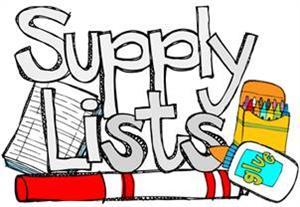 KINDERGARTEN:   safety scissors (not plastic blades), 1 box of 24 crayons (not more than 24), pencils (at least 2), 1 box of washable Crayola™ markers, 1 bottle of liquid school glue, 1 wide-ruled spiral bound notebook, 1 folder, paint shirt, headphones/ear buds, 2 glue sticks, gym shoes, backpack, large pink eraser, 1 box of tissuesGRADE 1:   2 wide-ruled spiral bound notebooks, 2 folders, crayons, box of washable Classic Colors Crayola™ markers, 1 package of #2 pencils, large eraser, ruler (inch and cm, stiff-not flexible), scissors, school box with snap-on lid, 2 glue sticks, backpack/school bag, gym shoes, 1 boxes of tissues, headphones/ear buds, paint shirtGRADES 2-3  1 pack of #2 pencils, 1 bottle of liquid glue, large eraser, 4 wide-ruled spiral bound notebooks (suggested colors:  black, green, blue, red), gym shoes, highlighter, 6 two-pocket folders (suggested colors:  1 black, 1 green, 1 blue, 1 purple, 1 red, 1 of any color), backpack/school bag,  ruler (inch and cm, stiff, not flexible), 24 ct. crayons, 1 box of washable markers, 1 pack of loose-leaf notebook paper, headphones/earbuds, a large plastic milk crate, school box with snap-on lid, paint shirt, scissors, 2 boxes of tissues, roll of paper towels, Clorox wipes, Hymnal, EHV Bible,  3rd Graders: 1” 3-ring binder.  GRADES 4-5:   4 spiral-bound notebooks (suggested colors: black, green, blue, red), protractor for 5th Grade, highlighter, liquid school glue, erasers, gym shoes, 10 two-pocket folders (suggested colors: 2 black, 1 green, 1 blue, 1 purple, 1 red, 4 of any color), pen ( blue/black), pencils, ruler (inch & cm, stiff—not flexible), backpack or school bag, 2 boxes of tissues, a full pack of loose leaf paper, heavy duty 1" 3-ring binders, large plastic milk  crate, markers, 24 ct. crayons,  headphones/ear buds, EHV Bible, Hymnal, white-out.  Note: Students should reuse their Creative Writing journal, Science, and Social Studies notebooksGRADES 6-8:   2 packs of loose leaf paper, eraser, pens (red and blue/black), sharp point scissors, 5 spiral-bound notebooks, markers, pencils, gym shoes, 3 pocket folders, crayons, school glue, 2 boxes of tissues, headphones/ear buds, basic calculator, EHV Bible, Hymnal, whiteboard markers (preferably fine tip), 2 heavy duty 1” 3-ring binders, 12 inch ruler. *All hard cover textbooks must have protective covers.  [Trinity has an adequate supply for all children.]                                                                                                                                                                                                                                                                                                                                                                                                                                                                                                                                                                                                                                                                                                                                                                                                                                                                                                                                                                                                                                                                                                                                                                                                                                                                                                                                                                                                                                                                                                                                                                                                                                                                                                                                                                                                                                                                                                                                                                                                                                                                                                                                                                                                                                                                                                                                                                                                                                                                                                                                                                                                                                                                                                                                                                                                                                                                                                                                                                                                                                                                                                                                                                                                                                                                                                                                                                                                                                                                                                                                                                                                                                                                                                                                                                                                                                                                                                                                                                                                                                                                                                                                                                                                                                                                                                                                                                                                                                                                                                                                                                                                                                                                                                                                                                                                                                                                                                                                                                                                                                                                                                                                                                                                                                                                                                                                                                                                                                                                                                                                                                                                                                                                                                                                                                                                                                                                                                                                                                                                                                                                                                                                                                                                                                                                                                                                                                                                                                                                                                                                                                                                                                                                                                                                                                                                                                                                                                                                                                                                                                                                                                                                                                                                                                                                                                                                                                                                                                                                                                                                                                                                                                                                                                                                                                                                                                                                                                                                                                                                                                                                                                                                 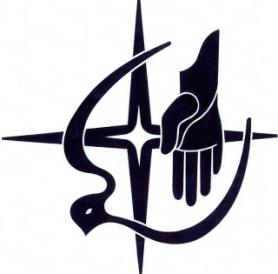 Trinity Lutheran School500 W. Church St.Belle Plaine, MN  56011952-873-6320www.trinitybelleplaine.org Updated:  07/21/22